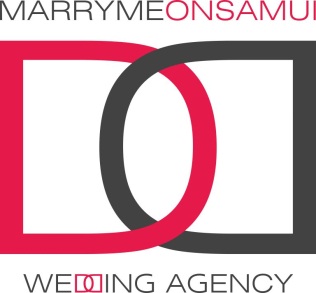 Договор предоставления свадебных услуг № _______ от «    »_________20__г.Свадебное агентство «MarrymeОnSamui», в лице Селиванова Антона, именуемое в дальнейшем «Свадебное агентство», и __________________________________________ именуемый (-ая) в дальнейшем «Клиент», с другой стороны, заключили настоящий Договор о нижеследующем:1. Предмет договора1.1. По настоящему договору Свадебное агентство обязуется по заявке Клиента оказать ему предоставление комплекса свадебных услуг, далее «Мероприятие», а Клиент обязуется оплатить эти услуги.1.2. Предоставляемые по настоящему Договору свадебные услуги согласовываются Сторонами в приложении No1 (Программа), которое является неотъемлемой частью настоящего договора.2. Условия оплаты2.1. Стоимость договора определяется по Программе составляемой Свадебным агентством. В случае возникновения необходимости оказания дополнительных услуг которые нельзя было предусмотреть при заключении настоящего договора данные услуги согласовываются с Клиентом по электронной почте, а расходы по ним включаются в Программу.2.2. Оплата по данному Договору делится на 2 этапа:Первый платеж — предоплата, указанная в Программе;Второй платеж — остаток суммы, который выплачивается в день Мероприятия.2.3. Оплату за предоставление свадебных услуг может осуществить третья сторона на основании выставленных счетов Свадебного агентства.3. Права и обязанности сторон3.1. Свадебное агентство обязуется:3.1.1. Оказать предусмотренные настоящим Договором свадебные услуги в определенные сроки, установленного количества и качества.3.1.2. Предоставить Клиенту полную информацию о свадебных услугах в соответствии с Программой и особенностями страны проведения церемонии.3.2. Клиент обязуется:3.2.1. Оплатить свадебные услуги в полном объеме в сроки, определённые п. 2.2. настоящего Договора.3.2.2. В установленный Свадебным агентством срок представить всю информацию, требующуюся для организации и осуществления Мероприятия.3.2.3. Соблюдать все требования по охране окружающей природной среды и культурногонаследия, принимать все возможные меры по обеспечению минимизации и/или прекращению вредного воздействия на окружающую и социально-культурную среду, соблюдать правила внутреннего распорядка в месте пребывания.В случае причинения окружающей среде, социально-культурной среде или Свадебному агентству убытков, компенсировать их в полном объеме.3.3. Свадебное агентство имеет право:3.3.1. Требовать возмещения убытков нанесенных Клиентом.3.3.2. В силу действия непредвиденных ситуаций изменить порядок проведения свадебной церемонии.3.4. Клиент имеет право:3.4.1. На получение комплекса свадебных услуг, предусмотренных условиями настоящего Договора и Программой, прилагаемой к договору.3.4.2. На возмещение ущерба за неисполнение Свадебным агентством своих обязательств в соответствии с условиями настоящего Договора.3.4.3. Запросить информацию об обычаях местного населения, правилах поведения в общественных местах, связанных с проведением религиозных обрядов и в местах пребывания в соответствии с настоящим Договором.4. Ответственность сторон4.1. Свадебное агентство несет ответственность за качество предоставляемых Клиенту свадебных услуг.4.2. В случае невыполнения по вине Свадебного агентства договорных обязательств согласно п. 3.1 настоящего Договора оно несет ответственность перед Клиентом в виде денежной компенсации, не выходящей за рамки оговоренных в Программе услуг.4.3. Клиент несет ответственность за правильность предоставленных Свадебному агентству данных необходимых для организации Мероприятия.4.4. Свадебное агентство не несет ответственности по возмещению денежных затрат Клиенту за оплаченные услуги, если Клиент в период обслуживания, руководствуясь личными интересами, не воспользовался всеми или частью предоставленных свадебным агентством услуг.5. Аннулирование заказанных услуг5.1. Клиент может отказаться от Мероприятия в любое время до начала обслуживания, уведомив Свадебное агентство о своем отказе в письменной форме. Датой аннулирования считается дата получения Свадебным агентством соответствующего заявления от Клиента.5.2. В случае отказа Клиентом от Мероприятия, к нему применяются следующие штрафные санкции:– При отказе от Мероприятия более чем за месяц (30 дней), свадебное агентство обязуется возвратить всю сумму предоплаты, за вычетом стоимости комиссии на покрытие денежного перевода и уже сделанных затрат, связанных с организацией Мероприятия;– При отказе от Мероприятия менее чем за месяц с Клиента взимается полная сумма предоплаты.6. Форс-мажорСтороны освобождаются от ответственности в случае, когда невозможность исполнения возникла по обстоятельствам, за которые ни одна из сторон не отвечает (форс-мажор).Сторона, которая не может исполнить своего обязательства, должна известить другую сторону о препятствии и его влиянии на исполнение обязательств по Договору в пятидневный срок с момента возникновения этих обстоятельств. Дальнейшая судьба настоящего Договора в таких случаях должна быть определена соглашением сторон.При не достижении согласия стороны вправе обратиться в суд для решения этого вопроса.7. Дополнительные условия7.1. Настоящий Договор составлен на русском языке в двух экземплярах, имеющих одинаковую юридическую силу, по одному для каждой из Сторон.7.2. Настоящий Договор считается заключенным и вступает в силу с момента подписания обеими Сторонами и предъявления Клиентом подтверждения первого платежа Свадебному агентству согласно п. 2.2 настоящего Договора. Настоящий Договор действует до полного исполнения обязательств Сторонами.7.3 Фактом подтверждения исполнения обязательств является передача всех фото и видео материалов Клиенту, согласно Программе.8. Реквизиты и подписи сторон:Свадебное агентствоКлиентMarrymeonsamui Co., LtdАдрес: moo1 bo phut 173/11 SamuiТел.: 0831034488Эл. почта: anton@ch3cooh.ruФИО:  Селиванов АнтонПодпись:ФИО:Адрес:Тел.:Эл. почта:ФИО:Подпись: